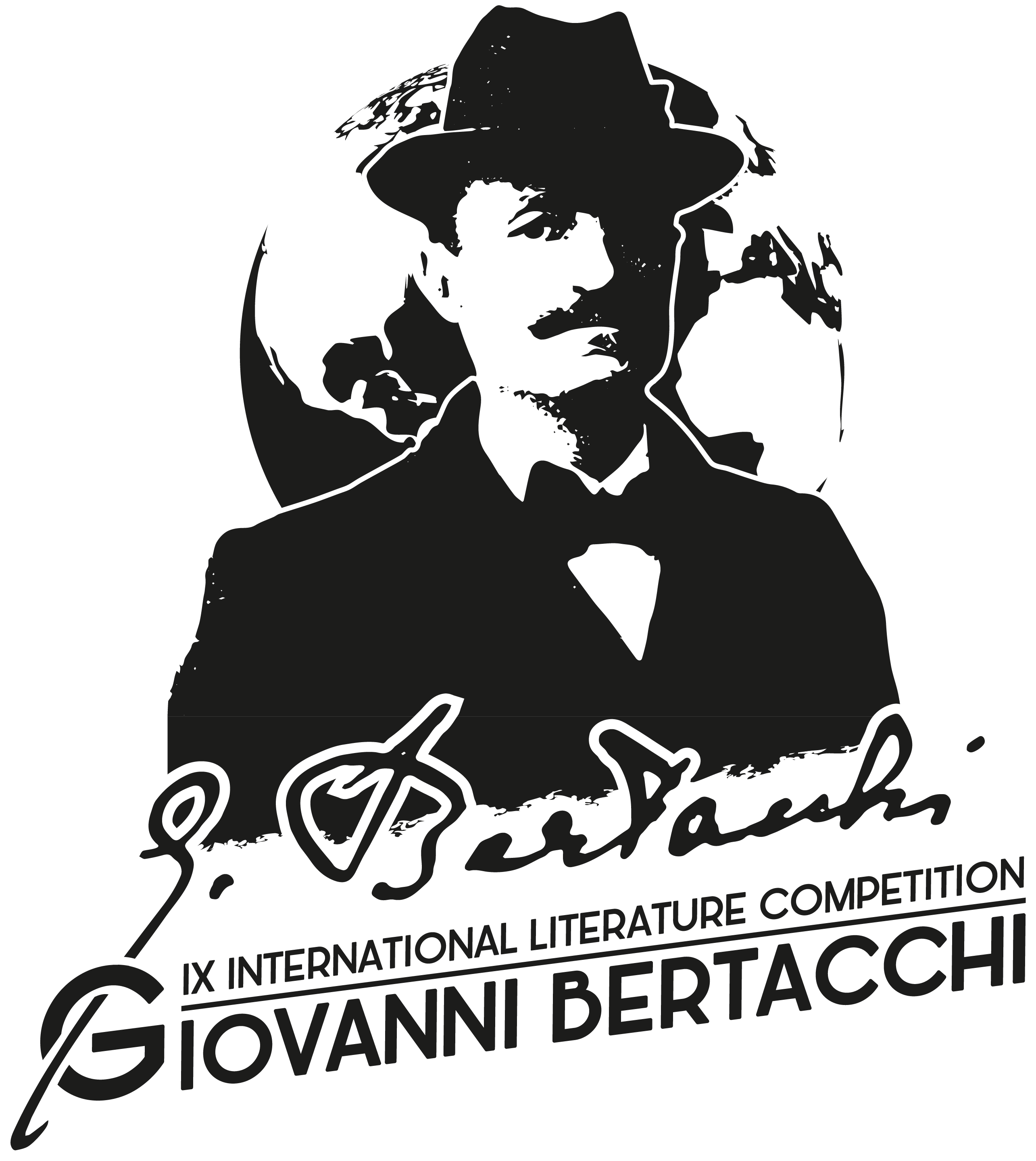 MODULO DI ISCRIZIONEIl/La Sottoscritto/a:Dichiara di voler partecipare al IX Concorso internazionale Giovanni Bertacchi di cui accetta il REGOLAMENTO in tutte le sue parti, aderendo alla seguente classe di concorso (barrare o cerchiare la categoria interessata ed inserire titolo dell’opera/e):Classe nazionale POESIA INEDITA con:CATEGORIA "Poesia a tema libero": CATEGORIA "Poesia a Tema" - "Liriche Umane" Giovanni Bertacchi:CATEGORIA "Poesia a Tema" - "Sulla strada" 100 anni di Jack Kerouac:CATEGORIA Poesia a tema libero in "Lingue Locali d'Italia":Per la suddetta categoria la poesia dovrà essere corredata di traduzione in italianoCATEGORIA "Poesia a Tema" – Religioso:CATEGORIA Under18:Classe nazionale RACCONTO, FAVOLA, SAGGIO, DIARIO INEDITO, EPISTOLE:CATEGORIA Racconto o favola o saggio o diario breve o epistole:Classe nazionale VOLUMI EDITI:CATEGORIA Narrativa, Saggistica e Poesia:Classe POESIA internazionale in lingua straniera con:CATEGORIA "Poesia a tema libero"Per la suddetta categoria la poesia dovrà essere corredata di traduzione in italiano, inglese o franceseLa lingua straniera scelta è …………………………………………………. Altresì  DICHIARADi essere l’unico autore delle poesie presentate, che risultano essere inedite e che non sono mai state utilizzate per partecipare ad altri concorsi (solo per categoria inedita); Che il materiale presentato non viola in nessun modo i diritti di terzi, le leggi e i regolamenti esistenti; Di assumersi ogni responsabilità relativa al contenuto, sollevando sin d’ora gli organizzatori da qualsiasi responsabilità inerente la pubblicazione dello stesso; AUTORIZZA Gli organizzatori ad utilizzare e pubblicare le poesie inviate (con indicazione del titolo e nome dell’autore);Al trattamento dei dati personali ai sensi del d.lgs 196/2003, e successive modifiche e di aver preso visione della normativa in materia di trattamento dei dati, come illustrata nel regolamento. in caso di minore: Firma leggibile di un genitore o di chi ne fa le veci ..................................................................  Barrare questa casella se si è soci dell’Associazione promotrice del Premio (questi avranno uno sconto del 30% su tutti i costi relativi alla partecipazione al suddetto premio, vuoi diventare socio? Trovi tutto sul nostro sito www.progettoalfa.org)Barrare questa casella se si è soci della tessera “Amici Premio Bertacchi” (www.premiogiovannibertacchi.org)Luogo e data ......................................................................                       Firma ......................................................................Nome: 	Cognome:Data di nascita: Luogo di nascita:E-mail:Nazionalità:Tel:Cell:Indirizzo di residenza: